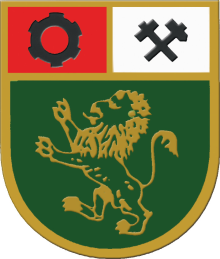 ОДОБРЯВАМ: /п/……………….................НИКОЛА ИВАНОВ БЕЛИШКИ Кмет на Община ПанагюрищеД О К У М Е Н Т А Ц И ЯЗ А   У Ч А С Т И ЕВО Т К Р И Т А   П Р О Ц Е Д У Р АЗ АВЪЗЛАГАНЕ НА ОБЩЕСТВЕНА ПОРЪЧКА С ПРЕДМЕТ:„ИЗВЪРШВАНЕ НА ОБЩЕСТВЕН ПРЕВОЗ НА ПЪТНИЦИ ПО АВТОБУСНИ ЛИНИИ ОТ ОБЩИНСКАТА, ОБЛАСТНАТА И РЕПУБЛИКАНСКАТА ТРАНСПОРТНИ СХЕМИ, КВОТА НА ОБЩИНА ПАНАГЮРИЩЕ, СЪГЛАСНО УТВЪРДЕНИ МАРШРУТНИ РАЗПИСАНИЯ” ПО 6 ОБОСОБЕНИ ПОЗИЦИИгр. Панагюрище, 2015 г.С Ъ Д Ъ Р Ж А Н И ЕРАЗДЕЛ ІРЕШЕНИЕ ЗА ОТКРИВАНЕ НА ПРОЦЕДУРАТА ЗА ВЪЗЛАГАНЕ НА ОБЩЕСТВЕНА ПОРЪЧКА. ОБЯВЛЕНИЕ ЗА ВЪЗЛАГАНЕ НА ОБЩЕСТВЕНАТА ПОРЪЧКАРАЗДЕЛ ІІПРЕДМЕТ СРОК И МЯСТО НА ИЗПЪЛНЕНИЕ НА ПОРЪЧКАТА, ТЕХНИЧЕСКИ СПЕЦИФИКАЦИИ И ИЗИСКВАНИЯ КЪМ ИЗПЪЛНЕНИЕТОРАЗДЕЛ ІІІЦЕНИ И НАЧИН НА ПЛАЩАНЕРАЗДЕЛ IVУСЛОВИЯ ЗА УЧАСТИЕ В ПРОЦЕДУРАТАРАЗДЕЛ VГАРАНЦИЯ ЗА УЧАСТИЕ В ПРОЦЕДУРАТА И ГАРАНЦИЯ ЗА ИЗПЪЛНЕНИЕ НА ДОГОВОРАРАЗДЕЛ VІИЗИСКВАНИЯ И ДОКАЗАТЕЛСТВА ЗА ИКОНОМИЧЕСКО И ФИНАНСОВО СЪСТОЯНИЕ И ТЕХНИЧЕСКИТЕ ВЪЗМОЖНОСТИ И/ИЛИ КВАЛИФИКАЦИЯ НА УЧАСТНИЦИТЕРАЗДЕЛ VІІКРИТЕРИЙ ЗА ОЦЕНКА НА ОФЕРТИТЕРАЗДЕЛ VІІІПРОМЕНИ В ОБЯВЛЕНИЕТО И/ИЛИ ДОКУМЕНТАЦИЯТА. ОБМЕН НА ИНФОРМАЦИЯ МЕЖДУ ВЪЗЛОЖИТЕЛЯ И ЗАИНТЕРЕСОВАНИТЕ ЛИЦА И УЧАСТНИЦИТЕ В ПРОЦЕДУРАТАРАЗДЕЛ ІХОБЩИ ИЗИСКВАНИЯ ПРИ ИЗГОТВЯНЕ И ПРЕДСТАВЯНЕ НА ОФЕРТАТАРАЗДЕЛ ХСЪДЪРЖАНИЕ НА ОФЕРТАТАРАЗДЕЛ ХІРАЗГЛЕЖДАНЕ, ОЦЕНКА И КЛАСИРАНЕ НА ОФЕРТИТЕРАЗДЕЛ ХІІОПРЕДЕЛЯНЕ НА ИЗПЪЛНИТЕЛ. ОБЯВЯВАНЕ НА РЕШЕНИЕТО НА ВЪЗЛОЖИТЕЛЯ. ПРЕКРАТЯВАНЕ НА ПРОЦЕДУРАТА. СКЛЮЧВАНЕ НА ДОГОВОРРАЗДЕЛ ХІІІДРУГИ УСЛОВИЯРАЗДЕЛ ХІVПРИЛОЖЕНИЯВъзложителят предоставя пълен достъп по електронен път до документацията за участие в процедурата на следния Интернет адрес: www.panagyurishte.org в раздел „профил на купувача след 01.10.2014 г.“. Всички разяснения по документация ще бъдат публикувани на същият интернет адрес. Изтеглянето на документацията от посочения интернет адрес е безплатно.Ако участниците желаят да получат отпечатан екземпляр на документацията за участие, същата е платима в размера посочен в обявлението. Възложителят изпраща документацията за участие на всяко лице, поискало това, включително като му я изпрати за негова сметка.Участниците могат сами да изберат реда за заплащане на екземпляр на документацията за участие (в случай, че желаят да получат отпечатан екземпляр), на касата в Центъра за услуги и информация на клиенти в сградата на Общинска администрация - Панагюрище, адрес: гр. Панагюрище, пл. 20- ти Април № 13 от 08:00 часа до 17:00 часа, всеки работен ден, или с платежно нареждане по сметка. Сметката на възложителя за заплащане на документацията за участие е: IBAN: BG79RZBB91553120057000; BIC: RZBBBGSF при „Райфайзенбанк България” ЕАД.РАЗДЕЛ ІРЕШЕНИЕ ЗА ОТКРИВАНЕ НА ПРОЦЕДУРАТА ЗА ВЪЗЛАГАНЕ НА ОБЩЕСТВЕНА ПОРЪЧКА. ОБЯВЛЕНИЕ ВЪЗЛАГАНЕ НА ОБЩЕСТВЕНАТА ПОРЪЧКА ЗА РАЗДЕЛ ІІ ПРЕДМЕТ, СРОК И МЯСТО НА ИЗПЪЛНЕНИЕ НА ПОРЪЧКАТА, ТЕХНИЧЕСКИ СПЕЦИФИКАЦИИ И ИЗИСКВАНИЯ КЪМ ИЗПЪЛНЕНИЕТОII.1. ПРЕДМЕТ НА ПОРЪЧКАТА:„Извършване на обществен превоз на пътници по автобусни линии от общинската, областната и републиканската транспортни схеми, квота на община Панагюрище, съгласно утвърдени маршрутни разписания”, включваща 6 (шест) самостоятелно обособени позиции, както следва:Обособена позиция 1: Извършване на обществен превоз на пътници по автобусни линии съгласно утвърдени маршрутни разписания, групирани както следва:Група линии:1. Автобусна линия София – Панагюрище (през Вакарел):1.1. Разписание № 13401 – София - Панагюрище – през Вакарелчас на тръгване: 06:00 -  час на връщане: 09:00(изпълнява се целогодишно)1.2. Разписание № 13402 – София - Панагюрище – през Вакарелчас на тръгване: 10:00 -  час на връщане: 13:30(изпълнява се целогодишно)1.3. Разписание № 13404 – София - Панагюрище – през Вакарелчас на тръгване: 16:00 -  час на връщане: 19:00(изпълнява се целогодишно)2. Автобусна линия: Панагюрище – Панагюрски колонии2.1. Разписание № 1301 час на тръгване: 07:30 -  час на връщане: 08:102.2. Разписание № 1302 час на тръгване: 12:30 -  час на връщане: 13:102.3. Разписание № 1303 час на тръгване: 17:15 -  час на връщане: 17:552.4. Разписание № 1304 час на тръгване: 19:30 -  час на връщане: 20:10(изпълнява се 01 Април до 31 Октомври)2.5. Разписание № 1305 час на тръгване: 18:45 - час на връщане: 19:30(изпълнява се от 01 Ноември до 31 Март)(без празнични и почивни дни)Обособена позиция 2: Извършване на обществен превоз на пътници по автобусни линии съгласно утвърдени маршрутни разписания, групирани както следва:Група линии:1. Автобусна линия : Пазарджик - Панагюрище (директна)1.1. час на тръгване: 06:00 -  час на връщане: 08:001.2. час на тръгване: 07:00 -  час на връщане: 09:001.3. час на тръгване: 11:00 -  час на връщане: 13:001.4. час на тръгване: 12:00 -  час на връщане: 15:002. Автобусна линия: Панагюрище – Оборище2.1. Разписание № 1320 час на тръгване: 07:00 - час на връщане: 07:20(изпълнява се от понеделник до петък)  Обособена позиция 3: Извършване на обществен превоз на пътници по автобусни линии съгласно утвърдени маршрутни разписания, групирани както следва:Група линии:1. Автобусна линия : Пазарджик – Панагюрище (през Стрелча)1.1. час на тръгване: 06:30 - час на връщане: 08:301.2. час на тръгване: 09:50 - час на връщане: 11:501.3.час на тръгване: 13:30 - час на връщане: 15:502. Автобусна линия: Панагюрище – Поибрене2.1. Разписание № 1312 час на тръгване: 05:50 - час на връщане: 06:30(изпълнява се от понеделник до петък)2.2. Разписание № 1313 час на тръгване: 08:00 - час на връщане: 09:00(изпълнява се от понеделник до петък)2.3. Разписание № 1314 час на тръгване: 08:30 - час на връщане: 09:05(изпълнява се в събота и неделя)2.4. Разписание № 1315 час на тръгване: 11:00 - час на връщане: 12:102.5. Разписание № 1316 час на тръгване: 13:30 - час на връщане: 14:102.6. Разписание № 1317 час на тръгване: 17:30 - час на връщане: 18:10(изпълнява се от понеделник до петък)2.7. Разписание № 1318 час на тръгване: 18:00 - час на връщане: 18:40(изпълнява се в събота и нделя)2.8. Разписание № 1319 час на тръгване: 20:00 - час на връщане: 20:35(изпълнява се от понеделник до събота)Обособена позиция 4: Извършване на обществен превоз на пътници по автобусни линии съгласно утвърдени маршрутни разписания, групирани както следва:Група линии:1. Автобусна линия: Пазарджик – Панагюрище (през Баня)1.1. час на тръгване: 15:00 -  час на връщане: 17:001.2. час на тръгване: 17:30 -  час на връщане: 19:102. Автобусна линия: Панагюрище – Елшица (през Бъта)2.1. Разписание № 1310 час на връщане: 06:20(изпълнява се от понеделник до петък)2.2. Разписание № 1311 час на тръгване: 13:30 - час на връщане: 14:17(изпълнява се от понеделник до петък)3. Автобусна линия: Панагюрище – Попинци3.1. Разписание № 1309 час на тръгване: 18:45 - час на връщане: 19:25(изпълнява се от понеделник до петък)Обособена позиция 5: Извършване на обществен превоз на пътници по автобусни линии съгласно утвърдени маршрутни разписания, групирани както следва:Група линии: 1. Автобусна линия София – Панагюрище (по автомагистрала Тракия)1.1. Разписание № 13101 – София - Панагюрище – през Гелеменовочас на тръгване: 07:00 -  час на връщане: 14:30(изпълнява се целогодишно, изпълнява се в събота)1.2. Разписание № 13102 – София - Панагюрище – през Гелеменовочас на тръгване: 13:30 - час на връщане: 16:30(изпълнява се целогодишно, изпълнява се в неделя и празнични дни)2. Автобусна линия: Панагюрище – Бъта2.1 Разписание № 1306 час на тръгване: 07:50 -  час на връщане: 08:35(изпълнява се от понеделник до петък)  3. Автобусна линия: Панагюрище – Баня3.1. Разписание № 1307 час на тръгване: 10:20 -  час на връщане: 10:50Обособена позиция 6: Извършване на обществен превоз на пътници по автобусни линии съгласно утвърдени маршрутни разписания, групирани както следва:Група линии:1. Автобусна линия София – Панагюрище (по автомагистрала Тракия)1.1. Разписание № 13201 – София - Панагюрище – през Гелеменовочас на тръгване: 07:00 - час на връщане: 16:30(изпълнява се целогодишно, изпълнява се в неделя и празнични дни)1.2. Разписание № 13202 – София - Панагюрище – през Гелеменовочас на тръгване: 16:00 - час на връщане: 18:30(изпълнява се целогодишно, изпълнява се в неделя и празнични дни)  2. Градска автобусна линия :2.1. Разписание - градска линиячас на тръгване: 04:34 -  час на връщане: 10:42час на тръгване: 10:24 -  час на връщане: 22:00час на тръгване: 16:04 -  час на връщане: 16:40Изпълнението на предмета на обществената поръчка ще се осъществява в пълно съответствие с утвърдени маршрути и маршрутни разписания от общинската, областната и републиканската транспортна схема от квотата на Община Панагюрище. Утвърдените и съгласувани маршрути и маршрутни разписания, както и подробно описание на автобусните линии по направления са представени в Техническите спецификации на възложителя – т. II.4, буква „в“ от настоящия раздел и Приложение № 16 от документацията за участие в процедурата.	Обемът на поръчката е прогнозен, изчислен по актуални към момента на възлагане маршрутни разписания. Възложителят запазва правото си да прави предложения за промени в маршрутните разписания до компетентните органи по реда на Наредба               № 2/15.03.2002 г. за условията и реда за утвърждаване на транспортни схеми и за осъществяване на обществени превози на пътници с автобуси.Участниците могат да подават оферти за една или повече обособени позиции.II.2. СРОК ЗА ИЗПЪЛНЕНИЕ: пет години, считано от датата на влизане в сила на договора за всяка обособена позиция.II.3. МЯСТО НА ИЗПЪЛНЕНИЕ НА ПОРЪЧКАТА: територията на Република България.II.4. ТЕХНИЧЕСКИ СПЕЦИФИКАЦИИ И ИЗИСКВАНИЯ КЪМ ИЗПЪЛНЕНИЕТО.а. Нормативни изисквания:Обществената поръчка да се извършва съгласно следните по-важни нормативни актове уреждащи обществения превоз:1. Закон за автомобилните превози;2. Закон за движението по пътищата;3. Наредба № 33 от 3.11.1999 г. за обществен превоз на пътници и товари на територията на Република България;4. Наредба № Н-32 от 16.12.2011 г. за периодичните прегледи за проверка техническата изправност на пътните превозни средства;5. Наредба № 2 от 15.03.2002 г. за условията и реда за утвърждаване на транспортни схеми и за осъществяване на обществени превози на пътници с автобуси;6. Наредба № 3 от 04.04.2005 г. за условията и реда за предоставяне на средства за субсидиране на превоза на пътниците по нерентабилни автобусни линии във вътрешноградския транспорт и транспорта в планински и други райони;7. Наредба № 2 от 31.03.2006 г. за условията и реда за предоставяне на средства за компенсиране на намалените приходи от прилагането на цени за пътуване по автомобилния транспорт, предвидени в нормативните актове за определени категории пътници.8. Наредба № 97 от 8 януари 2004 г. за одобряване типа на нови моторни средства за превоз на пътници с повече осем места за сядане, без мястото на водача.9. Закона за Обществените поръчки.10. Вътрешните правила за възлагане на обществени поръчки в Община Панагюрище.При промяна в нормативната уредба, Изпълнителят е длъжен да приведе в съответствие с нея всички документи изисквани с нормативен акт, както и да спазва същите при изпълнение на обществения превоз.б. Изисквания към извършването на обществен превоз на пътници по автобусни линии от общинската, областната и републиканската транспортни схеми, квота на община Панагюрище, съгласно утвърдени маршрутни разписания:1. Общественият превоз на пътници да се извършва при спазване на условията за безопасност и с технически изправни автобуси.2. Автобусите да отговарят на изискванията за техническа изправност, посочени в Наредба № H-32 от 16.12.2011г. за периодичните прегледи за проверка на техническата изправност на пътните превозни средства.3. За извършване на превозите по междуселищни линии от общинската, областната и републиканската транспортни схеми /с еднопосочна дължина над 30км./ могат да участват автобуси класове II, III и В, при наличие на багажно отделение с достатъчна вместимост и с достъп отвън, съгласно чл.37, т.3 буква “б” от Наредба №2/2002 г.; за превоз по автобусните линии от общинската транспортна схема /с еднопосочна дължина до 30км./ могат да участват автобуси от всички класове, съгласно чл.37, т.3 буква “а” от Наредба №2/2002; за превоз по градска линия могат да участват автобуси с класове I, II и А, съгласно чл.37, т.1 от Наредба №2/2002 г.4. Автобусите за превоз на трудно подвижни лица следва да са одобрени съгласно изискванията на приложение № 12 от Наредба № 97 от 2004 г. за одобряване на типа на нови моторни средства за превоз на пътници с повече от осем за сядане, без мястото на водача.5. При извършване на превоза, съгласно разпоредбата на чл.78 от Закона за автомобилните превози, да се спазват изискванията на Регламент (ЕИО) № 3821/85 на Съвета относно контролните уреди за регистриране на данните за движението при автомобилен транспорт. 6. Преди началото на всеки работен ден, водачите на автобуси да преминават на предпътен медицински преглед за здравословно състояние и наличие на алкохол в кръвта, а автобусите – на предпътен технически преглед;7. Минималната възраст на водачите, осъществяващи превоз на пътници, да бъде съобразена с изискванията на чл.87 от Закона за автомобилните превози.8. Превозът да се извършва в съответствие със санитарно-хигиенните изисквания, по отношение на чистота, отопление и вентилация на салона за пътници, съобразно сезона. 9. Осигуряване комфорт на пътниците: тиха музика; спазване на нормативните санитарно-хигиенни изисквания, по отношение на чистота, отопление и вентилация на салона за пътници, съобразно сезона.10. Обявяване на видно място на разписанията.11. Поддържане на екологичните и техническите качества на автобуса за целия срок на договора. 12. При възникване на технически или друг проблем своевременно осигуряване на резервно превозно средство за извършване на транспортната услуга.в. Технически спецификацииОБОСОБЕНА ПОЗИЦИЯ 1:1. Автобусна линия  София – Панагюрище - (през Вакарел):1.1. Разписание № 13401 – София - Панагюрище – през Вакарелчас на тръгване: 06:00 -  час на връщане: 09:00(изпълнява се целогодишно)Обща дължина: 91,00 км.Общо време за движение: 2 ч.03 мин.; Общо време за пътуване: 2 ч. 12 мин.; Средна техническа скорост: 44,4 км./ч. ; Средна съобщителна скорост: 41,4 км./ч.Общ дневен пробег по маршрутното разписание – 182,0 км.; общ годишен пробег по маршрутното разписание –  66 248,0 км.1.2. Разписание № 13402 – София - Панагюрище – през Вакарелчас на тръгване: 10:00 -  час на връщане: 13:30(изпълнява се целогодишно)  Обща дължина: 91,00 км.Общо време за движение: 2 ч.03 мин.; Общо време за пътуване: 2 ч. 12 мин.; Средна техническа скорост: 44,4 км./ч. ; Средна съобщителна скорост: 41,4 км./ч.Общ  дневен пробег по маршрутното разписание – 182,0 км.; общ годишен пробег по маршрутното разписание –  66 248,0 км.1.3. Разписание № 13404 – София - Панагюрище – през Вакарелчас на тръгване: 16:00 -  час на връщане: 19:00(изпълнява се целогодишно)  Обща дължина: 91,00 км.Общо време за движение: 2 ч.03 мин.; Общо време за пътуване: 2 ч. 12 мин.; Средна техническа скорост: 44,4 км./ч. ; Средна съобщителна скорост: 41,4 км./ч.Общ дневен пробег по маршрутното разписание – 182,0 км.; общ годишен пробег по маршрутното разписание –  66 248,0 км.2. Автобусна линия: Панагюрище – Панагюрски колонии2.1. Разписание № 1301 час на тръгване: 07:30 -  час на връщане: 08:10(изпълнява се целогодишно)  Обща дължина: 15,4 км.Общо време за движение: 0 ч.30 мин.; Общо време за пътуване: 0 ч. 35 мин.; Средна техническа скорост: 30,8 км./ч. ; Средна съобщителна скорост: 26,4 км./ч.Общ дневен пробег по маршрутното разписание –  30,8 км.; общ годишен пробег по маршрутното разписание –  11 211,2 км.2.2. Разписание № 1302 час на тръгване: 12:30 -  час на връщане: 13:10(изпълнява се целогодишно)  Обща дължина: 15,4 км.Общо време за движение: 0 ч.30 мин.; Общо време за пътуване: 0 ч. 35 мин.; Средна техническа скорост: 30,8 км./ч. ; Средна съобщителна скорост: 26,4 км./ч.Общ дневен пробег по маршрутното разписание –  30,8 км.; общ годишен пробег по маршрутното разписание –  11 211,2 км.2.3. Разписание № 1303 час на тръгване: 17:15 -  час на връщане: 17:55(изпълнява се целогодишно)  Обща дължина: 15,4 км.Общо време за движение: 0 ч.30 мин.; Общо време за пътуване: 0 ч. 35 мин.; Средна техническа скорост: 30,8 км./ч. ; Средна съобщителна скорост: 26,4 км./ч.Общ дневен пробег по маршрутното разписание –  30,8 км.; общ годишен пробег по маршрутното разписание –  11 211,2 км.2.4. Разписание № 1304 час на тръгване: 19:30 -  час на връщане: 20:10(изпълнява се 01 Април до 31 Октомври)  Обща дължина: 15,4 км.Общо време за движение: 0 ч.30 мин.; Общо време за пътуване: 0 ч. 35 мин.; Средна техническа скорост: 30,8 км./ч. ; Средна съобщителна скорост: 26,4 км./ч.Общ дневен пробег по маршрутното разписание –  30,8 км.; общ годишен пробег по маршрутното разписание –  6 591,2 км.2.5. Разписание № 1305 час на тръгване: 18:45 -  час на връщане: 19:30(изпълнява се от 01 Ноември до 31 Март)  (без празнични и почивни дни) Обща дължина: 15,4 км.Общо време за движение: 0 ч.30 мин.; Общо време за пътуване: 0 ч. 35 мин.; Средна техническа скорост: 30,8 км./ч. ; Средна съобщителна скорост: 26,4 км./ч.Общ дневен пробег по маршрутното разписание –  30,8 км.; общ годишен пробег по маршрутното разписание –  4 620.00 км.Необходим брой автобуси за изпълнение на превоза – 3 + 1 бр. резервен35% от общия брой да е за превоз на трудно подвижни лица – минимум 1 бр. автобусОБОСОБЕНА ПОЗИЦИЯ 2:1. Автобусна линия : Пазарджик - Панагюрище  (директна)2.1.1. час на тръгване: 06:00 -  час на връщане: 08:00(изпълнява се от понеделник до петък)  Обща дължина: 45,7 км.Общо време за движение: 0 ч.53 мин.; Общо време за пътуване: 1 ч.05 мин.; Средна техническа скорост: 51,7 км./ч. ; Средна съобщителна скорост: 42,2 км./ч.Общ дневен пробег по маршрутното разписание – 91,4 км.; общ годишен пробег по маршрутното разписание –  23 764,00 км.2.1.2. час на тръгване: 07:00 -  час на връщане: 09:00(изпълнява се целогодишно)  Обща дължина: 45,7 км.Общо време за движение: 0 ч.59 мин.; Общо време за пътуване: 1 ч.05 мин.; Средна техническа скорост: 46,5 км./ч. ; Средна съобщителна скорост: 42,2 км./ч.Общ дневен пробег по маршрутното разписание – 88,6 км.; общ годишен пробег по маршрутното разписание –  33 269,60 км2.1.3. час на тръгване: 11:00 -  час на връщане: 13:00(изпълнява се целогодишно)  Обща дължина: 46,2 км.Общо време за движение: 0 ч.58 мин.; Общо време за пътуване: 1 ч.05 мин.; Средна техническа скорост: 47,0 км./ч. ; Средна съобщителна скорост: 42,6 км./ч.Общ дневен пробег по маршрутното разписание – 92,4 км.; общ годишен пробег по маршрутното разписание –  33 633,60 км2.1.4. час на тръгване: 12:00 -  час на връщане: 15:00(изпълнява се целогодишно)  Обща дължина: 46,2 км.Общо време за движение: 0 ч.59 мин.; Общо време за пътуване: 1 ч.05 мин.; Средна техническа скорост: 47,0 км./ч. ; Средна съобщителна скорост: 42,6 км./ч.Общ дневен пробег по маршрутното разписание – 92,4 км.; общ годишен пробег по маршрутното разписание –  33 633,60 км2.  Автобусна линия: Панагюрище – Оборище 2.1. Разписание № 1320 час на тръгване: 07:00 -  час на връщане: 07:20(изпълнява се от понеделник до петък)  Обща дължина: 10,0 км.Общо време за движение: 0 ч.16 мин.; Общо време за пътуване: 0 ч.18 мин.; Средна техническа скорост: 37,5 км./ч. ; Средна съобщителна скорост: 33,3 км./чОбщ дневен пробег по маршрутното разписание – 20,0 км.; общ годишен пробег по маршрутното разписание –  5 200,00 км.Необходим брой автобуси за изпълнение на превоза – 3 + 1 бр. резервен35% от общия брой да е за превоз на трудно подвижни лица – минимум 1 бр. автобусОБОСОБЕНА ПОЗИЦИЯ 3:1. Автобусна линия : Пазарджик – Панагюрище – (през Стрелча)час на тръгване: 06:30 -  час на връщане: 08:30(изпълнява се целогодишно)  Обща дължина: 58,4 км.Общо време за движение: 1 ч.31 мин.; Общо време за пътуване: 1 ч.40 мин.; Средна техническа скорост: 38,5 км./ч. ; Средна съобщителна скорост: 35,0 км./ч.Общ дневен пробег по маршрутното разписание – 96,8 км.; общ годишен пробег по маршрутното разписание –  42 515,2 кмчас на тръгване: 09:50 -  час на връщане: 11:50(изпълнява се целогодишно)  Обща дължина: 58,4 км.Общо време за движение: 1 ч.31 мин.; Общо време за пътуване: 1 ч.40 мин.; Средна техническа скорост: 38,5 км./ч. ; Средна съобщителна скорост: 35,0 км./ч.Общ дневен пробег по маршрутното разписание – 116,8 км.; общ годишен пробег по маршрутното разписание –  42 515,2 км1.3.час на тръгване: 13:30 -  час на връщане: 15:50(изпълнява се целогодишно)  Обща дължина: 65,6 км.Общо време за движение: 1 ч.44 мин.; Общо време за пътуване: 1 ч.55 мин.; Средна техническа скорост: 32,8 км./ч. ; Средна съобщителна скорост: 34,2 км./ч.Общ дневен пробег по маршрутното разписание – 115,4 км.; общ годишен пробег по маршрутното разписание –  47 756,8 км2. Автобусна линия: Панагюрище – Поибрене 2.1. Разписание № 1312 час на тръгване: 05:50 -  час на връщане: 06:30(изпълнява се от понеделник до петък) Обща дължина: 18,0 км.Общо време за движение: 0 ч.26 мин.; Общо време за пътуване: 0 ч.30 мин.; Средна техническа скорост: 41,5 км./ч. ; Средна съобщителна скорост: 36,0 км./ч. Общ дневен пробег по маршрутното разписание – 36,0 км.; общ годишен пробег по маршрутното разписание –  9 360,00 км.2.2. Разписание № 1313 час на тръгване: 08:00 -  час на връщане: 09:00(изпълнява се от понеделник до петък)  Обща дължина: 18,0 км.Общо време за движение: 0 ч.26 мин.; Общо време за пътуване: 0 ч.30 мин.; Средна техническа скорост: 41,5 км./ч. ; Средна съобщителна скорост: 36,0 км./ч.Общ дневен пробег по маршрутното разписание – 36,0 км.; общ годишен пробег по маршрутното разписание –  9 360,00 км.2.3. Разписание № 1314 час на тръгване: 08:30 -  час на връщане: 09:05(изпълнява се в събота и неделя)  Обща дължина: 18,0 км.Общо време за движение: 0 ч.26 мин.; Общо време за пътуване: 0 ч.30 мин.; Средна техническа скорост: 41,5 км./ч. ; Средна съобщителна скорост: 36,0 км./ч.Общ дневен пробег по маршрутното разписание – 36,0 км.; общ годишен пробег по маршрутното разписание –  3 744,00 км.2.4. Разписание № 1315 час на тръгване: 11:00 -  час на връщане: 12:10(изпълнява се целогодишно)  Обща дължина: 18,0 км.Общо време за движение: 0 ч.26 мин.; Общо време за пътуване: 0 ч.30 мин.; Средна техническа скорост: 41,5 км./ч. ; Средна съобщителна скорост: 36,0 км./ч.Общ дневен пробег по маршрутното разписание – 36,0 км.; общ годишен пробег по маршрутното разписание –  13 104,00 км. 2.5. Разписание № 1316 час на тръгване: 13:30 -  час на връщане: 14:10(изпълнява се целогодишно)  Обща дължина: 18,0 км.Общо време за движение: 0 ч.26 мин.; Общо време за пътуване: 0 ч.30 мин.; Средна техническа скорост: 41,5 км./ч. ; Средна съобщителна скорост: 36,0 км./ч.Общ дневен пробег по маршрутното разписание – 36,0 км.; общ годишен пробег по маршрутното разписание –  13 104,00 км. 2.6. Разписание № 1317 час на тръгване: 17:30 -  час на връщане: 18:10(изпълнява се от понеделник до петък)  Обща дължина: 18,0 км.Общо време за движение: 0 ч.26 мин.; Общо време за пътуване: 0 ч.30 мин.; Средна техническа скорост: 41,5 км./ч. ; Средна съобщителна скорост: 36,0 км./ч.Общ дневен пробег по маршрутното разписание – 36,0 км.; общ годишен пробег по маршрутното разписание –  9 360,00 км. 2.7. Разписание № 1318 час на тръгване: 18:00 -  час на връщане: 18:40(изпълнява се в събота и нделя) Обща дължина: 18,0 км.Общо време за движение: 0 ч.26 мин.; Общо време за пътуване: 0 ч.30 мин.; Средна техническа скорост: 41,5 км./ч. ; Средна съобщителна скорост: 36,0 км./ч.Общ дневен пробег по маршрутното разписание – 36,0 км.; общ годишен пробег по маршрутното разписание –  3 744,00 км. 2.8. Разписание № 1319 час на тръгване: 20:00 -  час на връщане: 20:35(изпълнява се от понеделник до събота) Обща дължина: 18,0 км.Общо време за движение: 0 ч.26 мин.; Общо време за пътуване: 0 ч.30 мин.; Средна техническа скорост: 41,5 км./ч. ; Средна съобщителна скорост: 36,0 км./ч.Общ дневен пробег по маршрутното разписание – 36,0 км.; общ годишен пробег по маршрутното разписание –  11 232,00 км.Необходим брой автобуси за изпълнение на превоза – 3 + 1 бр. резервен35% от общия брой да е за превоз на трудно подвижни лица – минимум 1 бр. автобусОБОСОБЕНА ПОЗИЦИЯ 4:1. Автобусна линия: Пазарджик – Панагюрище –(през Баня)час на тръгване: 15:00 -  час на връщане: 17:00(изпълнява се целогодишно)  Обща дължина: 53,8 км.Общо време за движение: 1 ч.12 мин.; Общо време за пътуване: 1 ч.20 мин.; Средна техническа скорост: 44,8 км./ч. ; Средна съобщителна скорост: 40,4 км./ч.Общ дневен пробег по маршрутното разписание – 107,6 км.; общ годишен пробег по маршрутното разписание –  39 166,40 км1.2. час на тръгване: 17:30 -  час на връщане: 19:10(изпълнява се целогодишно)  Обща дължина: 53,8 км.Общо време за движение: 1 ч.17 мин.; Общо време за пътуване: 1 ч.25 мин.; Средна техническа скорост: 42,0 км./ч. ; Средна съобщителна скорост: 38,0 км./ч.Общ дневен пробег по маршрутното разписание – 107,6 км.; общ годишен пробег по маршрутното разписание –  39 166,40 км2. Автобусна линия: Панагюрище – Елшица (през Бъта) 2.1. Разписание № 1310  час на връщане: 06:20(изпълнява се от понеделник до петък)Обща дължина: 40,4 км.Общо време за движение: 0 ч.48 мин.; Общо време за пътуване: 0 ч.55 мин.; Средна техническа скорост: 50,5 км./ч. ; Средна съобщителна скорост: 44,1 км./ч.Общ дневен пробег по маршрутното разписание – 40,4 км.; общ годишен пробег по маршрутното разписание –  10 504,00 км 2.2. Разписание № 1311 час на тръгване: 13:30 -  час на връщане: 14:17(изпълнява се от понеделник до петък)  Обща дължина: 32,5 км.Общо време за движение: 0 ч.40 мин.; Общо време за пътуване: 0 ч.45 мин.; Средна техническа скорост: 48,7 км./ч. ; Средна съобщителна скорост: 43,3 км./ч.Общ дневен пробег по маршрутното разписание – 65,0 км.; общ годишен пробег по маршрутното разписание –  16 900,00 км.3. Автобусна линия: Панагюрище – Попинци 3.1. Разписание № 1309 час на тръгване: 18:45 -  час на връщане: 19:25(изпълнява се от понеделник до петък)  Обща дължина: 24,2 км.Общо време за движение: 0 ч.31 мин.; Общо време за пътуване: 0 ч. 38 мин.; Средна техническа скорост: 46,8 км./ч. ; Средна съобщителна скорост: 38,2 км./ч.Общ дневен пробег по маршрутното разписание – 48,4 км.; общ годишен пробег по маршрутното разписание –  12 584,00 км.Необходим брой автобуси за изпълнение на превоза – 3 + 1 бр. резервен35% от общия брой да е за превоз на трудно подвижни лица – минимум 1 бр. автобусОБОСОБЕНА ПОЗИЦИЯ 5: 1. Автобусна линия София – Панагюрище (по автомагистрала Тракия)1.1. Разписание № 13101 –  София - Панагюрище – през Гелеменовочас на тръгване: 07:00 -  час на връщане: 14:30(изпълнява се целогодишно, изпълнява се в събота)  Обща дължина: 141,3 км.Общо време за движение: 2 ч.09 мин.; Общо време за пътуване: 2 ч.15 мин.; Средна техническа скорост: 65,7 км./ч. ; Средна съобщителна скорост: 62,8 км./ч.Общ дневен пробег по маршрутното разписание – 282,6 км.; общ годишен пробег по маршрутното разписание –  14 695,2 км.1.2. Разписание № 13102 – София - Панагюрище – през Гелеменовочас на тръгване: 13:30 -  час на връщане: 16:30(изпълнява се целогодишно, изпълнява се в неделя и празнични дни)  Обща дължина: 141,3 км.Общо време за движение: 2 ч.14 мин.; Общо време за пътуване: 2 ч.20 мин.; Средна техническа скорост: 63,3 км./ч. ; Средна съобщителна скорост: 60,6 км./ч.Общ дневен пробег по маршрутното разписание – 282,6 км.; общ годишен пробег по маршрутното разписание –  18 086,0 км.2. Автобусна линия: Панагюрище – Бъта 2.1 Разписание № 1306 час на тръгване: 07:50 -  час на връщане: 08:35(изпълнява се от понеделник до петък) Обща дължина: 15,9 км.Общо време за движение: 0 ч.29 мин.; Общо време за пътуване: 0 ч.43 мин.; Средна техническа скорост: 32,9 км./ч. ; Средна съобщителна скорост: 22,2 км./ч. Общ дневен пробег по маршрутното разписание –  31,8 км.; общ годишен пробег по маршрутното разписание –  8 268,0 км.3. Автобусна линия: Панагюрище – Баня3.1. Разписание № 1307 час на тръгване: 10:20 -  час на връщане: 10:50(изпълнява се целогодишно)Обща дължина: 14,7 км.Общо време за движение: 0 ч.21 мин.; Общо време за пътуване: 0 ч.26 мин.; Средна техническа скорост: 42,0 км./ч. ; Средна съобщителна скорост: 33,9 км./ч.Общ дневен пробег по маршрутното разписание –  29,4 км.; общ годишен пробег по маршрутното разписание –  10 701,6 км.Необходим брой автобуси за изпълнение на превоза – 2 + 1 бр. резервен35% от общия брой да е за превоз на трудно подвижни лица – минимум 1 бр. автобусОБОСОБЕНА ПОЗИЦИЯ 6:1. Автобусна линия София – Панагюрище (по автомагистрала Тракия)1.1. Разписание № 13201 – София - Панагюрище – през Гелеменовочас на тръгване: 07:00 -  час на връщане: 16:30(изпълнява се целогодишно, изпълнява се в неделя и празнични дни)  Обща дължина: 141,3 км.Общо време за движение: 2 ч.06 мин.; Общо време за пътуване: 2 ч.15 мин.; Средна техническа скорост: 67,3 км./ч. ; Средна съобщителна скорост: 62,8 км./ч.Общ дневен пробег по маршрутното разписание – 282,6 км.; общ годишен пробег по маршрутното разписание –  73 476,0 км.1.2. Разписание № 13202 – София - Панагюрище – през Гелеменовочас на тръгване: 16:00 -  час на връщане: 18:30(изпълнява се целогодишно, изпълнява се в неделя и празнични дни)  Обща дължина: 141,3 км.Общо време за движение: 2 ч.06 мин.; Общо време за пътуване: 2 ч.15 мин.; Средна техническа скорост: 67,3 км./ч. ; Средна съобщителна скорост: 62,8 км./ч.Общ дневен пробег по маршрутното разписание – 282,6 км.; общ годишен пробег по маршрутното разписание –  18 086,0 км.3. Градска автобусна линия :3.1. Разписание - градска линиячас на тръгване: 04:34 -  час на връщане: 10:42Обща дължина: 6,4 км.Общо време за движение: 0 ч.16 мин.; Общо време за пътуване: 0 ч.26 мин.; Средна техническа скорост: 24,0 км./ч. ; Средна съобщителна скорост: 14,8 км./ч.Общ дневен пробег по маршрутното разписание –  12,8 км.; общ годишен пробег по маршрутното разписание –  4 659,20 км.час на тръгване: 10:24 -  час на връщане: 22:00Обща дължина: 6,4 км.Общо време за движение: 0 ч.16 мин.; Общо време за пътуване: 0 ч.26 мин.; Средна техническа скорост: 24,0 км./ч. ; Средна съобщителна скорост: 14,8 км./ч.Общ дневен пробег по маршрутното разписание –  12,8 км.; общ годишен пробег по маршрутното разписание –  4 659,20 км.час на тръгване: 16:04 -  час на връщане: 16:40Обща дължина: 6,4 км.Общо време за движение: 0 ч.16 мин.; Общо време за пътуване: 0 ч.26 мин.; Средна техническа скорост: 24,0 км./ч. ; Средна съобщителна скорост: 14,8 км./ч.Общ дневен пробег по маршрутното разписание –  12,8 км.; общ годишен пробег по маршрутното разписание –  4 659,20 км.Необходим брой автобуси за изпълнение на превоза – 3 + 1 бр. резервен35% от общия брой да е за превоз на трудно подвижни лица – минимум 1 бр. автобусРАЗДЕЛ ІІІ ЦЕНИ И НАЧИН НА ПЛАЩАНЕ1. Прогнозната стойност поръчката общо за 5 години, за всички обособени позиции е 510 650 (петстотин и десет хиляди шестстотин и петдесет) лева без ДДС, съобразно предвидените за целта средства в републиканския бюджет за съответната година и е определена към датата на решението за откриване на процедурата за възлагане на обществената поръчка.Обособените позиции имат следните прогнозни стойности:Обособена позиция № 1: 133 080 лв. без ДДС;Обособена позиция № 2: 61 225 лв. без ДДС;Обособена позиция № 3: 97 296 лв. без ДДС;Обособена позиция № 4: 49 990 лв. без ДДС;Обособена позиция № 5: 19 408 лв. без ДДС;Обособена позиция № 6: 149 651 лв. без ДДС;2. Начин на плащане:Плащането ще се извършва в български лева в срок от 20 работни дни след постъпване на средствата от републиканския бюджет по бюджета на Възложителя и след представени от Изпълнителя опис-сметки (справки) и други отчетни документи съгласно изискванията на Наредба № 2 от 31.03.2006 г. и Наредба № 3 от 04.04.2005 г. на МФ.Средствата за субсидиране и компенсиране на пътуванията с ценови облекчения се предоставят до размера, определен в държавния бюджет за тази цел, при спазване на приоритетите за разходване на бюджетните средства, определени със Закона за държавния бюджет за съответната година.Начинът на плащане е подробно разписан в приложения към настоящата документация проект на договор.РАЗДЕЛ IV УСЛОВИЯ ЗА УЧАСТИЕ В ПРОЦЕДУРАТА1. В процедурата за възлагане на обществена поръчка може да участва, като подаде оферта, всяко българско или чуждестранно физическо или юридическо лице, както и обединение от такива лица.2. За участие в процедурата участникът подготвя и представя оферта, която трябва да съответства напълно на условията, съдържащи се в обявлението и в документацията за участие.3. Възложителят отстранява от участие в процедура за възлагане на обществена поръчка участник, за който е налице поне едно от следните обстоятелства:а) е осъден с влязла в сила присъда, освен ако е реабилитиран, за:престъпление против финансовата, данъчната или осигурителната система, включително изпиране на пари, по чл. 253 - 260 от Наказателния кодекс;подкуп по чл. 301 - 307 от Наказателния кодекс;участие в организирана престъпна група по чл. 321 и 321а от Наказателния кодекс;престъпление против собствеността по чл. 194 - 217 от Наказателния кодекс;престъпление против стопанството по чл. 219 - 252 от Наказателния кодекс;б) е обявен в несъстоятелност;в) е в производство по ликвидация или се намира в подобна процедура, съгласно националните закони и подзаконови актове;г) има задължения по смисъла на чл. 162, ал. 2, т. 1 от Данъчно-осигурителния процесуален кодекс към държавата и към община, установени с влязъл в сила акт на компетентен орган, освен ако е допуснато разсрочване или отсрочване на задълженията, или има задължения за данъци или вноски за социалното осигуряване съгласно законодателството на държавата, в която участникът е установен;д) който е в открито производство по несъстоятелност или е сключил извънсъдебно споразумение с кредиторите си по смисъла на чл. 740 от Търговския закон, а в случай че участникът е чуждестранно лице - се намира в подобна процедура съгласно националните закони и подзаконови актове, включително когато неговата дейност е под разпореждане на съда, или участникът е преустановил дейността си;е) който е осъден с влязла в сила присъда, освен ако е реабилитиран за престъпление по чл. 136 от Наказателния кодекс, свързано със здравословните и безопасни условия на труд, или по чл. 172 от Наказателния кодекс против трудовите права на работниците;ж) който е осъден е с влязла в сила присъда за престъпление по чл. 313 от Наказателния кодекс във връзка с провеждане на процедури за възлагане на обществени поръчки.4. Изискванията на т. 3, б. „а“, б. „е“ и б. „ж“ се прилагат, както следва:при събирателно дружество - за лицата по чл. 84, ал. 1 и чл. 89, ал. 1 от Търговския закон;при командитно дружество - за лицата по чл. 105 от Търговския закон, без ограничено отговорните съдружници;при дружество с ограничена отговорност - за лицата по чл. 141, ал. 2 от Търговския закон, а при еднолично дружество с ограничена отговорност - за лицата по чл. 147, ал. 1 от Търговския закон; при акционерно дружество - за овластените лица по чл. 235, ал. 2 от Търговския закон, а при липса на овластяване - за лицата по чл. 235, ал. 1 от Търговския закон;при командитно дружество с акции - за лицата по чл. 244, ал. 4 от Търговския закон;при едноличен търговец - за физическото лице – търговец;във всички останали случаи, включително за чуждестранните лица - за лицата, които представляват участника;в изброените по-горе случаи и за прокуристите, когато има такива; когато чуждестранно лице има повече от един прокурист, изискването се отнася само за прокуриста, в чиято представителна власт е включена територията на Република България.5. Не могат да участват в процедура за възлагане на обществена поръчка участници:а) при които лице по т. 4 е свързано лице с възложителя или със служители на ръководна длъжност в неговата организация;б) които са сключили договор с лице по чл. 21 или 22 от Закона за предотвратяване и установяване на конфликт на интереси.6. Когато се предвижда участието на подизпълнители при изпълнение на поръчката, изискванията по чл. 47, ал. 1 и 5 от ЗОП се прилагат за тях, като изпълнителя сключва договор за подизпълнение. Изпълнителят няма право да: - сключва договор за подизпълнение с лице, за което е налице обстоятелство по чл. 47, ал. 1 или 5 от ЗОП; - възлага изпълнението на една или повече от дейностите, включени в предмета на обществената поръчка, на лица, които не са подизпълнители; - заменят посочен в офертата подизпълнител, освен когато: а) за предложения подизпълнител е налице или възникне обстоятелство по чл. 47, ал. 1 или 5 от ЗОП; б) предложеният подизпълнител престане да отговаря на нормативно изискване за изпълнение на една или повече от дейностите, включени в предмета на договора за подизпълнение; в) договорът за подизпълнение е прекратен по вина на подизпълнителя.В срок до три дни от сключването на договор за подизпълнение или на допълнително споразумение към него, или на договор, с който се заменя посочен в офертата подизпълнител, изпълнителят изпраща оригинален екземпляр от договора или допълнителното споразумение на възложителя заедно с доказателства, че не е нарушена забраната на чл. 45а, ал. 2 от ЗОП.7. При подаване на офертата участникът удостоверява липсата на обстоятелствата по т. 3 и 5 с декларация по образец (Приложения № 5).8. Не може да участва в процедура за възлагане на обществена поръчка чуждестранно физическо или юридическо лице, за което в държавата, в която е установено, e налице някое от обстоятелствата по т. 3.9. Всеки участник има право да представи само една оферта, като участва за една или повече обособени позиции.10. Не се допускат варианти на офертата.РАЗДЕЛ V ГАРАНЦИЯ ЗА УЧАСТИЕ В ПРОЦЕДУРАТА И ГАРАНЦИЯ ЗА ИЗПЪЛНЕНИЕ НА ДОГОВОРА1. Гаранцията за участие в обществената поръчка се представя от участника в процедурата в размер до 1 % от прогнозната стойност без ДДС за всяка обособена позиция, както следва:За обособена позиция № 1: 1 300 лева;За обособена позиция № 2: 600 лева;За обособена позиция № 3: 950 лева;За обособена позиция № 4: 490 лева;За обособена позиция № 5: 190 лева;За обособена позиция № 6: 1490 лева;2. Гаранцията за участие се представя под формата на банкова гаранция в оригинал или заверено копие от документа за внесена парична гаранция, преведена по банковата сметка на Община Панагюрище в „Райфайзенбанк България” ЕАД, IBAN: BG 75RZBB915 533 200 570 07; BIC: RZBBBGSF.3. В случай, че се представя гаранция за участие под формата на банкова гаранция, тя следва да покрива срока на валидност на офертата на участника от 180 (сто и осемдесет) дни след датата, определена като краен срок за приемане на офертите за участие. В случай, че гаранцията за участие е под формата на банкова гаранция, същата следва да съдържа задължение на банката-гарант да извърши безотказно и безусловно плащане при първо писмено искане на Възложителя със срок на валидност до изтичане на срока на валидност на офертата на участника при наличие условията на чл. 61 от ЗОП. Банковите гаранции, издадени от чуждестранни банки следва да са авизирани чрез българска банка, потвърждаваща автентичността на съобщението, в превод на български език. 4. Когато участникът е обединение, което не е юридическо лице, всеки от съдружниците в него може да е наредител по банковата гаранция, съответно вносител на сумата по гаранцията.5. Участник, който не е приложил към оферта си гаранция за участие, се отстранява, съгласно чл. 69, ал. 1, т. 1 от ЗОП, след прилагане разпоредбата на чл. 68, ал. 8 и ал. 9 от ЗОП и при съобразяване на чл. 24, ал. 4 от ППЗОП.6. Възложителят има право да задържи гаранцията за участие до решаване на спора, когато участникът в процедура за възлагане на обществена поръчка обжалва решението за определяне на изпълнител.7. Възложителят има право да усвои гаранцията за участие независимо от нейната форма, когато участник:7.1. оттегли офертата си след изтичането на срока за получаване на офертите;7.2. е определен за изпълнител, но не изпълни задължението си да сключи договор за обществената поръчка.8. Възложителят освобождава гаранциите за участие на:8.1. отстранените участници в срок до 5 (пет) работни дни след изтичането на срока за обжалване на решението на възложителя за определяне на изпълнител;8.2. класираните на първо и второ място участници - след сключване на договора за обществена поръчка, а на останалите класирани участници - в срок 5 (пет) работни дни след изтичане на срока за обжалване на решението за определяне на изпълнител.9. При прекратяване на процедурата за възлагане на обществена поръчка гаранциите на всички участници се освобождават в срок 5 (пет) работни дни след изтичане на срока за обжалване на решението за прекратяване.10. Възложителят освобождава гаранциите по т. 8, без да дължи лихви за периода, през който средствата законно са престояли при него.11. При представяне на гаранциите с платежно нареждане или банкова гаранция, изрично се посочва предмета или номера на поръчката, за която се представя гаранцията.12. Участникът, определен за изпълнител, представя гаранция за изпълнение на договора за обществена поръчка в размер на 2% (две на сто) от максимално допустимата стойност на договора без ДДС за съответната обособена позиция.13. Гаранцията за изпълнение на договора се представя от участника, определен за изпълнител на поръчката при подписване на договора. Условието на т. 4 се прилага съответно и за представяне на гаранция за изпълнение на договора.14. Условията за освобождаване и задържане на гаранцията за изпълнение са определени в проекта на договор.15. Участникът или определеният изпълнител избира сам формата на гаранцията за участие, съответно за изпълнение.16. Гаранцията за изпълнение се представя под формата на банкова гаранция – в оригинал или парична сума (заверено копие на платежно нареждане). Ако гаранцията за изпълнение на договора се представя под формата на парична сума, тя се превежда по сметката на Община Панагюрище в „Райфайзенбанк България” ЕАД, IBAN: BG 75RZBB915 533 200 570 07; BIC: RZBBBGSF., като банковите такси по превода са за сметка на наредителя. В случай, че гаранцията за изпълнение на договора е под формата на банкова гаранция, същата да е с валидност съгласно условията на възложителя за освобождаването и, както и следва да съдържа задължение на банката-гарант да извърши безотказно и безусловно плащане при първо писмено искане на Възложителя съдържащо изявление за договорно основание за усвояване на гаранцията за изпълнение. Банковите гаранции, издадени от чуждестранни банки следва да са авизирани чрез българска банка, потвърждаваща автентичността на съобщението, в превод на български език.17. Паричната гаранция се внася по сметка на Възложителя и се освобождава не по-рано от 30 дни след изтичане срока на договора. Срокът на банковата гаранция започва да тече от датата на подписване на договора и е в сила най-малко 30 дни, изчислявани при индикативен срок за изпълнение на договора, освен, ако Възложителят е усвоил същата преди приключване на договора, по причина на неизпълнение от страна на Изпълнителя на някое от задълженията му в съответствие с определеното в него. Гаранцията трябва да бъде безусловна, неотменима, с възможност да се усвои изцяло или на части в зависимост от претендираното обезщетение. Гаранцията трябва да съдържа задължение на банката гарант, да извърши безусловно плащане, при първо писмено искане от Възложителят, в случай че Изпълнителят не е изпълнил някое от задълженията си по договора, в съответствие с определеното в него.18. Разходите по откриването и поддържането на гаранцията за участие и гаранцията за изпълнение са за сметка на участника, респективно изпълнителя. Изпълнителят следва да предвиди и заплати своите такси по откриване и обслужване на гаранцията така, че размерът на получената от възложителя гаранция да не бъде по-малък от определения в настоящата процедура.РАЗДЕЛ VІ ИЗИСКВАНИЯ КЪМ УЧАСТНИЦИТЕ. ДОКАЗАТЕЛСТВА ЗА ИКОНОМИЧЕСКО И ФИНАНСОВО СЪСТОЯНИЕ И ТЕХНИЧЕСКИ ВЪЗМОЖНОСТИ И/ИЛИ КВАЛИФИКАЦИЯ НА УЧАСТНИЦИТЕ1. Изисквания съгласно чл. 49 от Закона за обществените поръчки:1.1. Лицата - участници, подизпълнители и членове на обединение, които ще извършват обществен превоз на пътници, трябва да притежават валиден лиценз за извършване на превоз на пътници на територията на Република България или лиценз за извършване на международен превоз на пътници (лиценз на Общността), издадени по реда и при условията на Закона за автомобилните превози, който лиценз следва да поддържат валиден през целия срок на действие на съответния договор.За доказване на това изискване участникът представя:1.1.1. Заверено копие на лиценз за извършване на превоз на пътници на територията на Република България или на лиценз за извършване на международен превоз на пътници (лиценз на Общността), издадени по реда и при условията на Закона за автомобилните превози, за лицата, които ще извършват обществен превоз на пътници по линиите, предмет на поръчката. Лицензът следва да е валиден и издаден по реда и при условията на действащото законодателство.Когато участникът е чуждестранно лице – представя копие на еквивалентен документ за вписване в съответен регистър от компетентните органи на държава-членка на ЕС, или на друга държава - страна по Споразумението за Европейското икономическо пространство, удостоверяващо правото да извършват такава дейност, придружен с превод на български език. 2. Изисквания за икономическо и финансово състояние:В тази процедура не се поставят изисквания за икономическо и финансово състояние.3. Изисквания за технически възможности и/или квалификация:3.1. Участникът следва да е изпълнил през последните 3 (три) години, считано от датата определена като крайна за получаване на офертите поне 2 (две) услуги с предмет еднакъв или сходен с предмета на поръчката (превоз на пътници).За доказване на това изискване участникът представя:3.1.1. Списък по образец (Приложение № 10) на услугите с предмет еднакъв или сходен с предмета на обществената поръчка (превоз на пътници), изпълнени през последните три години, в зависимост от датата, на която участникът е учреден или е започнал дейността си, с посочени: предмет и кратко описание; стойност и обем на изпълнената услуга; крайна дата на всяка услуга, както и възложител (получател) на услугата.3.1.2. Доказателства за извършените услуги включени в списъка по т. 3.1.1.* Под „изпълнени услуги“ се разбират такива, които са приключили в посочения по-горе период.** Доказателство за извършена услуга се представя под формата на удостоверение, издадено от получателя или от компетентен орган, или чрез посочване на публичен регистър, в който е публикувана информация за услугата. Удостоверението се представя като заверено от участника копие.3.2. Участникът трябва да разполага с необходимия брой (основни и резервни) автобуси за изпълнение на поръчката, в зависимост от обособената/ите позиция/и, за която/ито участва. Минималният изискуем брой автобуси за всяка обособена позиция е определен, както следва:Обособена позиция № 1 – 4 (четири) автобуса (3 основни + 1 резервен).Обособена позиция № 2 – 4 (четири) автобуса (3 основни + 1 резервен).Обособена позиция № 3 – 4 (четири) автобуса (3 основни + 1 резервен).Обособена позиция № 4 – 4 (четири) автобуса (3 основни + 1 резервен).Обособена позиция № 5 - 3 (три) автобуса (2 основни + 1 резервен).Обособена позиция № 6 - 4 (четири) автобуса (3 основни + 1 резервен).Забележка:За всяка обособена позиция 35% от общия брой автобуси да е за превоз на трудно подвижни лица – минимум 1 бр. автобус за всяка обособена позиция.За доказване на това изискване за всяка обособена позиция участникът представя:3.2.1. Декларация (по чл. 51, ал. 1, т. 9 от ЗОП) - списък на автобусите, с които разполага за изпълнение на поръчката, изготвена в пълно съответствие с образеца, приложен към документацията за участие (Приложение №12).Декларацията се изготвя и представя поотделно за всяка обособена позиция. При участие за повече от една обособена позиция, не се допуска автобус, който е посочен в декларацията -списък за една обособена позиция, да бъде посочен в декларацията - списък за друга обособена позиция. В случай, че участник предложи един и същ автобус за извършване на обществен превоз на пътници по повече от една обособена позиция, то той ще бъде отстранен от участие в процедурата.3.3. Участниците следва да разполагат: За обособена позиция № 1 – 4 бр. водачи; За обособена позиция № 2 – 4 бр. водачи; За обособена позиция № 3 – 4 бр. водачи; За обособена позиция № 4 – 4 бр. водачи; За обособена позиция № 5 – 3 бр. водачи; За обособена позиция № 6 – 4 бр. водачи. За доказване на това изискване за всяка обособена позиция участникът представя:3.3.1. Декларация - списък за водачите на автобусите, изготвена в пълно съответствие с образеца, приложен към документацията за участие (Приложение № 11).* Когато участник ползва водач от трето лице съответния водач трябва да декларира своята ангажираност за времето на изпълнение на поръчката като попълва декларация по образец (Приложение № 13).* Когато участник в процедурата е обединение, което не е юридическо лице, документите по т. 3.1.1, 3.1.2, 3.2.1 и 3.3.1 се представят само за участниците, чрез които обединението доказва съответствието си с критериите за подбор, включващи минималните изисквания за техническите му възможности, и/или квалификация.** Участникът може да докаже съответствието си с изискванията за технически възможности и/или квалификация с възможностите на едно или повече трети лица. В тези случаи, освен документите, определени от възложителя за доказване на съответните възможности, участникът представя доказателства, че при изпълнението на поръчката ще има на разположение ресурсите на третите лица.РАЗДЕЛ VІІ КРИТЕРИЙ ЗА ОЦЕНКА НА ОФЕРТИТЕ1. Критерият за оценка на офертите в настоящата процедура е „икономически най-изгодна оферта”.Критерият „икономически най-изгодна оферта” се прилага за оценка на офертите, които отговарят на предварително обявените от възложителя условия и са подадени от участници, за които не са налице обстоятелствата по чл. 47, ал. 1, т. 1, б. „а“ до „д“, т. 2 и т. 3 и ал. 5 от ЗОП, посочените в обявлението обстоятелства по чл. 47, ал. 2 от ЗОП и които отговарят на изискванията за технически възможности и квалификация.2. Показателите за определяне на комплексната оценка на офертите за всяка обособена позиция и коефициентите за относителната им тежест са както следва:            2.1. Показател „Цена” (Ц) - средна цена за билет от начална до крайна точка по маршрут за съответната обособена позиция, с коефициент на тежест 60 %.            2.2. Показател „Възраст на подвижния състав” (В) – средна възраст на автобусите, предложени от участника за изпълнение на съответната обособена позиция - с коефициент на тежест 40%.	Забележка: Офертите се оценяват поотделно за всяка обособена позиция.3. Методика за определяне на оценката по всеки показател:3.1. Показател „Цена” (Ц):Оценяват се ценовите предложения на участниците – и по-конкретно – предлаганата средна цена за билет от начална до крайна точка по маршрут за съответната обособена позиция, представляваща средноаритметичната стойност от сбора на предложените единични цени за билет от начална до крайна точка по маршрута на всяка автобусна линия по направление от обособената позиция. Максималният брой точки по този показател е 60 точки.Оценката на показателя се извършва по следната формула:ЦminЦ = -------------- х 60ЦnКъдето:Цmin – най-ниската предложена средна цена за билет от начална до крайна точка по маршрут за съответната обособена позиция;Цn – средна цена за билет от начална до крайна точка по маршрут за съответната обособена позиция, предложена от участника, чието предложение се оценява;3.2. Показател „Възраст на подвижния състав” (В):Оценява се възрастта на автобусите, предложени от участника за изпълнение на поръчката. Оценяват се само общият брой автобуси, необходими за изпълнение на поръчката по съответната обособена позиция. Ако в декларацията по Приложение №12 са посочени повече от минимално изискуемия брой автобуси, отговарящи на изискванията на възложителя, при оценяването ще бъдат взети предвид само автобусите за съответната обособена позиция, които са на най-малка възраст.При оценяването на всеки автобус се присъждат точки в зависимост от възрастта му, считано от датата на първа регистрация до датата, определена като краен срок за подаване на оферти, след което присъдените точки се сборуват. Максималният брой точки по този показател е 40 точки.Точките ще се присъждат съгласно следната скала за оценка:2.2.1. Автобуси нови и до 5 (пет) години		 	-  40 т.2.2.2.  Автобуси от 5 (пет) до 10 (десет) години		-  35 т.2.2.3. Автобуси от 10 (десет) до 15 (петнадесет) години - 30 т.2.2.4. Автобуси от 15 (петнадесет) до 20 (двадесет) години - 25 т.2.2.5. Автобуси над 20 години – 20 т.Забележка:При отчитането на годината на регистрация, не се отчитат дни и месеци.След това точките по показателя се изчисляват по формулата:ВnВ = -------------- х 40BmaxКъдето:Вn – общия сбор точки, присъдени на участника, чието предложение се оценява;Вmax – най-големият общ сбор присъдени точки, получен от участник;4. Методика за определяне на комплексната оценка на офертите:Комлексната оценка Кi на всяка оферта е равна на сбора от оценките по отделните показатели и се изчислява по следната формула:К = А + ВКласирането на участниците се извършва в низходящ ред, поотделно за всяка обособена позиция, като на първо място се класира офертата, получила най-висока комплексна оценка.Участникът, класиран от комисията на първо място, се определя за изпълнител на обществената поръчка по съответната обособена позиция.*** Получените стойности от всяко изчисление по формулите за определяне на точките за всеки показател и за комплексната оценка ще бъдат закръгляни до втория знак след десетичната запетая. При равна комплексна оценка на две или повече оферти се прилага чл. 71, ал. 4 и ал. 5 от ЗОП.РАЗДЕЛ VІІІ ПРОМЕНИ В ОБЯВЛЕНИЕТО И/ИЛИ ДОКУМЕНТАЦИЯТА. ОБМЕН НА ИНФОРМАЦИЯ МЕЖДУ ВЪЗЛОЖИТЕЛЯ И ЗАИНТЕРЕСОВАНИТЕ ЛИЦА И УЧАСТНИЦИТЕ В ПРОЦЕДУРАТА1. Възложителят може, по собствена инициатива или по сигнал за нередност, еднократно да направи промени в обявлението и/или документацията на обществена поръчка, свързани с осигуряване законосъобразност на процедурата, отстраняване на пропуски или явна фактическа грешка, при условията и по реда на чл. 27а от ЗОП.2. Възложителят на обществената поръчка уведомява всяко заинтересовано лице, съответно всеки участник, за всяко свое решение, имащо отношение към неговото участие в процедурата, за което е длъжен да го уведоми.3. Обменът на информация между възложителя и заинтересованите лица/участниците, е в писмен вид, на български език, и се извършва чрез:а) връчване лично срещу подпис;б) по електронен път с електронен подпис на посочените от възложителя и заинтересованите лица/участниците електронни адреси;в) по факс на посочения от възложителя и заинтересованите лица/участниците номера;г) по пощата - чрез препоръчано писмо с обратна разписка, изпратено на посочения от заинтересованото лице/участника адрес;д) чрез комбинация от средствата по букви „а“ – „г“.4. Обменът на информация чрез връчването й лично срещу подпис се извършва от страна на възложителя чрез лицата за контакти, посочени в т. І.1) от Обявлението. Информацията се приема от заинтересованото лице/участника чрез лицата за контакт, посочени при закупуване на документацията, съответно в офертата на участника.5. При уведомяване по електронен път или по факс уведомлението е редовно, ако е изпратено на адресите в съответствие с т. 3 и е получено автоматично генерирано съобщение, потвърждаващо изпращането.6. При промяна в посочения адрес, факс и електронен адрес за кореспонденция лицата, закупили документация за участие, и участниците са длъжни в срок до 24 (двадесет и четири) часа надлежно да уведомят възложителя.7. Неправилно посочен адрес, факс и електронен адрес за кореспонденция или неуведомяване за промяна на същите освобождава възложителя от отговорност за неточно изпращане на уведомленията или информацията.8. Обменът и съхраняването на информация в хода на провеждане на процедурата за възлагане на обществена поръчка се извършват по начин, който гарантира целостта, достоверността и поверителността на информацията.9. При подаване на офертата си участникът може да посочи коя част от нея има конфиденциален характер и да изисква от възложителя да не я разкрива. Възложителят няма право да разкрива информация, предоставена му от участниците, посочена от тях като конфиденциална по отношение на технически или търговски тайни, с изключение на случаите по:9.1. Чл. 44 от ЗОП относно изпълнението от възложителя на задължението да изпрати информация за сключения договор до Регистъра за обществени поръчки.РАЗДЕЛ ІХ ОБЩИ ИЗИСКВАНИЯ ПРИ ИЗГОТВЯНЕ И ПРЕДСТАВЯНЕ НА ОФЕРТАТАВсеки участник в процедурата има право да представи само една оферта. Не се допуска представяне на варианти на оферта. Срокът на валидност на офертите е времето, през което участниците са обвързани с представените от тях оферти, който срок се определя на 180 (сто и осемдесет) дни.Участник предложил по-кратък срок на валидност на офертата си ще бъде отстранен от процедурата.Възложителят може да поиска от участниците да удължат срока на валидност на офертите до сключване на договора за обществена поръчка. 1. Офертите следва да отговарят на изискванията, посочени в настоящите указания и да бъдат оформени по приложените към документацията образци (приложения). 2. Всички разходи по подготовката и представянето на офертата са за сметка на участниците в процедурата. Възложителят не носи отговорност за извършените от участника разходи по подготовка на офертата, в случай че участникът не бъде класиран или в случай на прекратяване на процедурата, освен при наличието на предвидените в чл. 39, ал. 5 от ЗОП хипотези. 3. Подаването на офертата задължава участниците да приемат напълно всички изисквания и условия, посочени в тази документация, при спазване на ЗОП и другите нормативни актове, свързани с изпълнението на предмета на поръчката. Поставянето на различни от тези условия и изисквания от страна на участника може да доведе до отстраняването му.4. Офертата се представя в писмен вид на хартиен носител.5. Спрямо участниците трябва да не са налице обстоятелствата по чл. 47, ал. 1, т. 1, б. „а“ до „д“, т. 2 и т. 3, ал. 2, т. 1, т. 4 и т. 5 и ал. 5 от ЗОП. При подаване на офертата участникът удостоверява липсата на посочените в документацията обстоятелства по чл. 47, ал. 1, ал. 2 и ал. 5 от ЗОП с декларация. Декларацията се попълва от съответните лица, посочени в чл. 47, ал. 4 от ЗОП.6. Всички документи в офертата трябва да бъдат на български език. 6.1. Ако в офертата са включени документи на чужд език, те следва да са придружени с превод на български език. 6.2. Когато участникът в процедурата е чуждестранно юридическо лице или техни обединения, офертата се подава на български език, документът по т. 1.3 от раздел X по-долу се представя в официален превод, а останалите изискуеми документи, които са на чужд език, се представят и в превод. Ако участникът е обединение от чуждестранни юридически лица, документите се представят от всяко юридическо лице, включено в обединението.7. Всички документи, които не са оригинали, и за които не се изисква нотариална заверка, следва да бъдат заверени от участника на всяка страница с гриф „Вярно с оригинала“ и подписа на лицето/та, представляващо/и участника.8. Офертата трябва да бъде подписана от законния представител на участника съгласно търговската му регистрация или от надлежно упълномощено от него лице с нотариално заверено пълномощно. 9. Офертата се представя в запечатан, непрозрачен и с ненарушена цялост плик от участника или от упълномощен от него представител - лично, или по пощата с препоръчано писмо с обратна разписка. Пликът трябва да бъде надписан както следва: „До Община Панагюрище, гр. Панагюрище, пл. „20 април” № 13. ОФЕРТА за участие в открита процедура за възлагане на обществена поръчка с предмет: „Извършване на обществен превоз на пътници по автобусни линии от общинската, областната и републиканската транспортни схеми, квота на община Панагюрище, съгласно утвърдени маршрутни разписания”, по обособена/и позиция/и №…….. (заглавие:………….).10. Върху плика следва да бъде посочено и наименованието на участника, наименованието на поръчката, обособената/ите позиция/и, за която/които кандидатства, пълен и точен адрес за кореспонденция, телефон, факс и електронен адрес.11. Съгласно чл. 57, ал. 1 и ал. 2 от ЗОП, пликът с офертата трябва да съдържа отделни запечатани, непрозрачни и надписани плика, както следва:11.1. Плик № 1 с надпис „Документи за подбор“ за обособена позиция №…. (заглавие:….) по съответната/ите обособена/и позиция/и, за която/които участникът кандидатства. Отделните пликове №1 не се запечатват в общ плик.11.2. Плик № 2 с надпис „Предложение за изпълнение на поръчката“ за обособена позиция №….. (заглавие:…….), който съдържа техническото предложение на участника, включващо и срок за изпълнение, и ако е приложимо – декларация по чл. 33, ал. 4 от ЗОП по съответната/ите обособена/и позиция/и, за която/които кандидатства. Отделните пликове №2 не се запечатват в общ плик.11.3. Плик № 3 с надпис „Предлагана цена“ за обособена позиция №…. (заглавие:…….), който съдържа ценовото предложение на участника по съответната/ите обособена/и позиция/и, за която/които кандидатства. Отделните пликове №3 не се запечатват в общ плик.* Когато участник подава оферта за повече от една обособена позиция, пликове № 2 и 3 се представят за всяка от позициите. Когато документи и информация, съдържащи се в плик № 1 са еднакви за две или повече обособени позиции, по които участникът участва, същите се поставят само в плика по позицията с най-малък пореден номер, като това обстоятелство се отбелязва в списъка на документите, съдържащ се в пликовете на останалите позиции. 12. При приемане на офертата върху плика се отбелязват поредният номер, датата и часът на получаването и посочените данни се записват във входящ регистър, за което на приносителя се издава документ.13. Възложителят не приема за участие в процедурата и връща незабавно на участниците оферти, които са представени след изтичане на крайния срок или в незапечатан или скъсан плик. Тези обстоятелства се отбелязват във входящия регистър на възложителя.14. Ако участникът изпрати офертата чрез препоръчана поща или куриерска служба, разходите за тях са за сметка на участника. В този случай, участникът следва да осигури пристигането на офертата, в посоченият от възложителя срок. Рискът от забава или загубване на офертата са за сметка на участника.15. До изтичане на срока за подаване на офертите всеки участник в процедурата може да промени, допълни или да оттегли офертата си.РАЗДЕЛ Х СЪДЪРЖАНИЕ НА ОФЕРТАТАОфертата се изготвя по приложените в документацията образци. Общият плик трябва да съдържа следното:1. Плик № 1 „Документи за подбор“ за обособена позиция №……..(заглавие:…….), в който се поставят документите, изисквани от възложителя по чл. 56, ал. 1, т. 1-6, т. 8 и т. 11-14 от ЗОП, отнасящи се до критериите за подбор на участниците, а именно:1.1. Списък на документите и информацията, съдържащи се в офертата, подписан от участника.Препоръчително е подреждането на документите в офертата да следва последователността на изброяването им в списъка.1.2. Оферта, изготвена по образец (Приложение № 1).1.3. Представяне на участника, което включва:а) посочване на единен идентификационен код по чл. 23 от Закона за търговския регистър, БУЛСТАТ и/или друга идентифицираща информация в съответствие със законодателството на държавата, в която участникът е установен, както и адрес, включително електронен, за кореспонденция при провеждането на процедурата (Приложение № 4);Когато участникът е чуждестранно юридическо лице, прилага еквивалентен документ на съдебен или административен орган от държавата, в която е установен.б) декларация по чл. 47, ал. 9 от ЗОП (Приложение № 5).в) заверено копие на лиценз за извършване на превоз на пътници на територията на Република България или на лиценз за извършване на международен превоз на пътници (лиценз на Общността), издадени по реда и при условията на Закона за автомобилните превози, за лицата, които ще извършват обществен превоз на пътници по линиите, предмет на поръчката. Лицензът следва да е валиден и издаден по реда и при условията на действащото законодателство.Когато участникът е чуждестранно лице – представя копие на еквивалентен документ за вписване в съответен регистър от компетентните органи на държава-членка на ЕС, или на друга държава - страна по Споразумението за Европейското икономическо пространство, удостоверяващо правото да извършват такава дейност, придружен с превод на български език.1.4. В случай, че участникът е обединение, което не е регистрирано като самостоятелно юридическо лице, участниците в него сключват споразумение помежду си, което се прилага към офертата като заверено от участника копие, което споразумение следва да съдържа минимум клаузи, които гарантират, че: - всички членове на обединението са отговорни, заедно и поотделно, по ЗЗД. - да посочат упълномощено лице, което ще представлява участника при изпълнението на договора и което лице е упълномощено да задължава, да получава указания за и от името на всеки член на обединението; - не се допускат промени в състава на обединението след подаването на офертата, както и споразумението следва да съдържа клаузи, от които да е видно какво е разпределението на дейностите на отделните съдружници, с ясно и конкретно посочване на дейностите, които всеки от тях ще изпълнява в рамките на договора за обществената поръчка. Към офертата си участниците прилагат и документ, подписан от лицата в обединението, в който задължително се посочва представляващият, в случай, че то е не посочено в споразумението. Не се допускат промени в състава на обединението/консорциума след подаването на офертата.Ако участникът е обединение, което не е юридическо лице, документите по т. 1.3, б. „а“ и „б“ се представят от всяко физическо или юридическо лице, включено в обединението.1.5. Декларация по чл. 56, ал. 1, т. 8 от ЗОП (Приложение № 7) за видовете работи от предмета на поръчката, които ще се предложат на подизпълнители и съответстващия на тези работи дял в проценти от стойността на обществената поръчка, и предвидените подизпълнители. Всеки от подизпълнителите трябва писмено да декларира своето съгласие за участие в изпълнението на поръчката. За целта подизпълнителите попълват декларация, която участникът представя в офертата си.1.6. Доказателства за техническите възможности и/или квалификация на участника съгласно Раздел VI от настоящата документация.1.7. Документ за внесена гаранция за участие – гаранцията за участие  се представя чрез прилагане към офертата на копие на вносната бележка (платежно нареждане) или неотменима и безусловна банкова гаранция в оригинал в полза на Община Панагюрище, покриваща срока на валидност на офертата, в съответствие с изисквания на раздел V от настоящата документация. Участникът избира сам формата на гаранцията за участие. Когато участникът е обединение, което не е юридическо лице, всеки от съдружниците в него може да е наредител по банковата гаранция, съответно вносител на сумата.1.8. Пълномощно (оригинал или нотариално заверено копие) – представя се, когато офертата или някой документ от нея не е подписан от управляващия и представляващ участника съгласно актуалната му регистрация, а от изрично упълномощен негов представител. Пълномощното следва да съдържа всички данни на лицата (упълномощен и упълномощител), както и изрично изявление, че упълномощеното лице има право да подпише офертата, да представлява участника в процедурата и/или за извършването на съответното действие, което е извършено от пълномощник.1.9. Декларация по чл. 56, ал. 1, т. 11 от ЗОП, че са спазени изискванията за закрила на заетостта, включително минимална цена на труда и условията на труд (Приложение № 9).* Когато участник в процедурата е обединение, което не е юридическо лице, документът по т. 1.9 се представя само за участниците в обединението, които ще изпълняват дейности, свързани с услуги.1.10. Декларация по чл. 56, ал. 1, т. 12 от ЗОП за приемане на условията в проекта на договора (Приложение № 8).1.11. Декларация за липса на свързаност с друг участник в съответствие с чл. 55, ал. 7, както и за липса на обстоятелството по чл. 8, ал. 8, т. 2 от ЗОП (Приложение № 6).2. Плик № 2 „Предложение за изпълнение на поръчката” за обособена позиция №……..(заглавие:………….), в който се поставя техническото предложение на участника, включващо и срок за изпълнение, и ако е приложимо – декларация по чл. 33, ал. 4 от ЗОП. Техническото предложение следва да бъде изготвено и с попълнени всички изискуеми данни и реквизити съгласно приложения образец (Приложение № 2). В техническото предложение не се посочват цени.3. Плик № 3 „Предлагана цена” за обособена позиция №……..(заглавие:………….), в който се поставя ценовото предложение на участника, изготвено и с попълнени всички изискуеми данни и реквизити съгласно приложения образец (Приложение № 3). * Извън плик № 3 с надпис „Предлагана цена” не трябва да е посочена никаква информация относно цената. Участници, които по какъвто и да е начин са включили някъде в офертата си, извън Плик № 3 „Предлагана цена” елементи, свързани с предлаганата цена (или части от нея), ще бъдат отстранени от участие в процедурата.РАЗДЕЛ ХІ РАЗГЛЕЖДАНЕ, ОЦЕНКА И КЛАСИРАНЕ НА ОФЕРТИТЕ1. Провеждане на процедурата.1.1. Процедурата по отваряне, разглеждане, оценка и класиране на офертите се извършва по реда на чл. 68 – чл. 72 от ЗОП. 1.2. Не по-късно от два работни дни преди датата на отваряне на ценовите оферти комисията уведомява участниците и обявява на сайта на възложителя: www.panagyurishte.org в раздел „профил на купувача след 01.10.2014 г.“ датата, часа и мястото на отваряне и оповестяване на ценовите оферти. При отварянето на подадените оферти, както и на плика с предлагана цена може да присъстват участниците в процедурата или техни упълномощени представители, както и представители на средствата за масово осведомяване и други лица при спазване на установения режим за достъп до сградата.2. Оценка.Всички оферти, които отговарят на обявените от Възложителя условия и бъдат допуснати до класиране, ще бъдат оценявани по критерия „икономически най-изгодна оферт“, съгласно описаната в раздел VІІ методика за оценка на офертите.3. Класиране на офертите на участниците.Крайното класиране на участниците се извършва по низходящ ред чрез съпоставяне на комплексните оценки. На първо място се класира участникът, получил най-висока комплексна оценка.В случай че комплексните оценки на две или повече оферти са равни, при спазване разпоредбата на чл. 71, ал. 4 от ЗОП за икономически най-изгодна се приема тази оферта, в която се предлага най-ниска цена. При условие че и цените са еднакви се сравняват оценките по показателя с най-висока относителна тежест и се избира офертата с по-благоприятна стойност по този показател. Комисията провежда публично жребий за определяне на изпълнител между класираните на първо място оферти, ако офертата получила най-висока оценка не може да се определи по реда на чл. 71, ал. 4 от ЗОП.РАЗДЕЛ ХІІ ОПРЕДЕЛЯНЕ НА ИЗПЪЛНИТЕЛ. ОБЯВЯВАНЕ НА РЕШЕНИЕТО НА ВЪЗЛОЖИТЕЛЯ. ПРЕКРАТЯВАНЕ НА ПРОЦЕДУРАТА. СКЛЮЧВАНЕ НА ДОГОВОРА. ОПРЕДЕЛЯНЕ НА ИЗПЪЛНИТЕЛ. ОБЯВЯВАНЕ НА РЕШЕНИЕТО НА ВЪЗЛОЖИТЕЛЯ1. Възложителят определя изпълнителя на обществената поръчка въз основа на оценка на офертите по посочения в Раздел VII критерий като в срок до 5 (пет) работни дни след приключване на работата на комисията издава мотивирано решение, с което обявява класирането на участниците и участника, определен за изпълнител.2. В решението си Възложителят посочва и отстранените от участие в процедурата участници и оферти и мотивите за отстраняването им.3. Възложителят изпраща на участниците решението по т. 1 в 3-дневен срок от издаването му. Възложителят уведомява Европейската комисия в случаите по чл. 70, ал. 4.4. Възложителят публикува в профила на купувача решението по т. 1 заедно с протокола на комисията при условията на чл. 22б, ал. 3 от ЗОП и в същия ден изпраща решението на участниците.Б. ПРЕКРАТЯВАНЕ НА ПРОЦЕДУРАТА1. Възложителят прекратява процедурата за възлагане на обществена поръчка с мотивирано решение, когато:а) не е подадена нито една оферта за участие или няма участник, който отговаря на изискванията по чл. 47 - 53а от ЗОП;б) всички оферти не отговарят на предварително обявените условия от възложителя;в) всички оферти, които отговарят на предварително обявените от възложителя условия, надвишават финансовия ресурс, който той може да осигури;г) първият и вторият класирани участници откажат да сключат договор;д) отпадне необходимостта от провеждане на процедурата в резултат на съществена промяна в обстоятелствата или при невъзможност да се осигури финансиране за изпълнението на поръчката по причини, които възложителят не е могъл да предвиди;е) са установени нарушения при откриването и провеждането й, които не могат да бъдат отстранени, без това да промени условията, при които е обявена процедурата;ж) поради наличие на някое от основанията по чл. 42, ал. 1 от ЗОП не се сключва договор за обществена поръчка.2. Възложителят може да прекрати процедурата с мотивирано решение, когато:а) е подадена само една оферта;б) има само един участник, който отговаря на изискванията по чл. 47 - 53а от ЗОП, или само една оферта отговаря на предварително обявените условия от възложителя;в) участникът, класиран на първо място:- откаже да сключи договор, или- не изпълни някое от изискванията на чл. 42, ал. 1 от ЗОП, или - не отговаря на изискванията на чл. 47, ал. 1 и 5 или на посочените в обявлението изисквания по чл. 47, ал. 2 от ЗОП.3. Възложителят изпраща копие от решението по т. 1 и т. 2 до участниците в процедурата и до изпълнителния директор на АОП в 3-дневен срок от издаването му, както и го публикува в профила на купувача си.4. При прекратяване на процедурата за възлагане на обществената поръчка в случаите на т. 1, букви „в“, „д“ и „е“ или т. 2, възложителят възстановява на участниците направените от тях разходи за закупуване на документацията за участие в процедурата в 14-дневен срок от решението за прекратяване.5. Всяко решение на възложителя в процедурата за възлагане на обществена поръчка подлежи на обжалване пред Комисията за защита на конкуренцията по реда на Глава единадесета от ЗОП. Решенията се обжалват относно тяхната законосъобразност, включително за наличие на дискриминационни икономически, финансови, технически или квалификационни изисквания в обявлението, документацията или във всеки друг документ, свързан с процедурата.На обжалване подлежат и действия или бездействия на възложителя, с които се възпрепятства достъпът или участието на лица в процедурата. Не подлежат на самостоятелно обжалване действията на възложителя по издаване на решенията за възлагане на обществена поръчка.Обжалването се извършва при условията и по реда на чл. 120 и сл. от ЗОП.В. СКЛЮЧВАНЕ НА ДОГОВОР1. Възложителят сключва договор за възлагане на обществената поръчка (съгласно Приложение № 14) с участника в процедурата, определен за изпълнител по съответната обособена позиция на обществената поръчка. За всяка обособена позиция се сключва отделен договор.2. Възложителят сключва договора в едномесечен срок след влизане в сила на решението за определяне на изпълнител или на определението, с което е допуснато предварително изпълнение на това решение, но не преди изтичането на 14-дневен срок от уведомяването на заинтересованите участници за решението за определяне на изпълнител.3. Възложителят сключва договор, който съответства на приложения в документацията проект, допълнен с всички предложения от офертата на участника, въз основа на които е определен за изпълнител. Когато за изпълнител е определено обединение, участниците в обединението носят солидарна отговорност за изпълнение на договора за обществена поръчка.4. Лицето, определено за изпълнител трябва да отговаря на изискванията на документацията и към момента на сключване на договора за възлагане на обществена поръчка. 5. При подписване на договора за обществена поръчка участникът, определен за изпълнител, е длъжен да представи следните документи:5.1. Документи за удостоверяване липсата на обстоятелствата по Раздел IV, т. 3 от настоящата документация (чл. 47, ал. 1 и ал. 2 от ЗОП), издадени от компетентен орган, или извлечение от съдебен регистър, или еквивалентен документ на съдебен или административен орган от държавата, в която е установен (издаден не по-рано от 6 месеца преди сключването на договора) съгласно чл. 47, ал. 10 от ЗОП. Когато участникът е обединение, документите се представят от всеки един от участниците в обединението. Когато участникът е чуждестранно лице и съгласно законодателството на държавата, в която е установен, не се издават документите за удостоверяване на липсата на обстоятелства по т. 3 от Раздел ІV от настоящата документация (чл. 47, ал. 1 и ал. 2 от ЗОП) или когато те не включват всички случаи по т. 3 от Раздел ІV, участникът представя клетвена декларация, ако такава декларация има правна стойност според законодателството на държавата, в която е установен. Когато клетвената декларация няма правна стойност, участникът представя официално заявление, направено пред съдебен или административен орган, нотариус или компетентен професионален или търговски орган в държавата, в която той е установен.5.2. Оригинал на гаранция за изпълнение на поръчката в съответствие с условията в обявлението за обществена поръчка и Раздел V от настоящата документация.5.3. Заверени копия от удостоверение за данъчна регистрация и удостоверение за регистрация по БУЛСТАТ на създаденото обединение, когато определеният изпълнител е неперсонифицирано обединение на физически и/или юридически лица. В случай че обединението се състои от чуждестранни физически и/или юридически лица, те представят еквивалентен документ за регистрация от държавата, в която са установени.6. Възложителят не сключва договор за обществена поръчка с участник, определен за изпълнител, който не представи някой от документите по т. 5.7. Възложителят може с решение да определи за изпълнител и да сключи договор с втория класиран участник в случаите, когато участникът, класиран на първо място:7.1. откаже да сключи договор;7.2. не изпълни някое от изискванията на чл. 42, ал. 1; 7.3. не отговаря на изискванията на чл. 47, ал. 1 и 5 или на посочените в обявлението изисквания на чл. 47, ал. 2 от ЗОП.РАЗДЕЛ ХІІІ ДРУГИ УСЛОВИЯ1. При различие между информацията, посочена в обявлението и в документацията за участие в процедурата, за вярна се смята информацията, публикувана в обявлението.2. По въпроси, свързани с провеждането на процедурата и подготовката на офертите на участниците, които не са разгледани в документацията, се прилагат разпоредбите на Закона за обществените поръчки и Правилника за прилагане на закона за обществените поръчки.3. Допълнителна информация, свързана с участие в процедурата за възлагане на обществената поръчка:Информация за задълженията, свързани с данъци и осигуровки, опазване на околната среда, закрила на заетостта и условията на труд. Участниците могат да получат необходимата информация за задълженията, свързани с данъци и осигуровки, опазване на околната среда, закрила на заетостта и условията на труд, които са в сила в Република България и относими към услугите, предмет на поръчката, както следва:3.1. Относно задълженията, свързани с данъци и осигуровки:Национална агенция по приходите:- Информационен телефон на НАП - 0700 18 700; - Интернет адрес: http://www.nap.bg/.3.2. Относно задълженията, опазване на околната среда:Министерство на околната среда и водите:- Информационен център на МОСВ; работи за посетители всеки работен ден от 14 до 17 ч.;-  София 1000, ул. „У. Гладстон“ № 67, Телефон: 02/ 940 63 31;- Интернет адрес: http://www3.moew.government.bg/.3.3. Относно задълженията, закрила на заетостта и условията на труд:Министерство на труда и социалната политика:- София 1051, ул. „Триадица“ № 2, Телефон: 02/ 811 94 43;- Интернет адрес: http://www.mlsp.government.bg.РАЗДЕЛ ХІV ПРИЛОЖЕНИЯПриложение № 1 – Образец на оферта;Приложение № 2 – Образец на Техническо предложение;Приложение № 3 – Образец на Ценово предложение;Приложение № 3а – Калкулации към ценовото предложениеПриложение № 4 – Представяне на участника;Приложение № 5 – Декларация по чл. 47, ал. 9 от ЗОП;Приложение № 6 – Декларация по чл. 55, ал. 7 и чл. 8, ал. 8, т. 2 от ЗОП;Приложение № 7 – Декларация за съгласие за участие като подизпълнител;Приложение № 8 – Декларация за приемане на условията в проекта на договор (чл. 56, ал. 1, т. 12 от ЗОП);Приложение № 9 – Декларация по чл. 56, ал. 1, т. 11 от ЗОП, че са спазени изискванията за закрила на заетостта, включително минимална цена на труда и условията на труд;Приложение № 10 – Списък на услугите с предмет еднакъв или сходен с предмета на обществената поръчка;Приложение № 11 – Списък-декларация за водачите на автобусите;Приложение № 12 – Списък-декларация за автобусите, които ще бъдат използани при изпълнение на обществената поръчка;Приложение № 13 – Декларация за ангажираност на водач;Приложение № 14 – Проект на договор за обществена поръчка;Приложение № 15 – Декларация за конфиденционалност по чл. 33, ал. 4 от ЗОП.Приложение № 16 - Утвърдени маршрутни разписания от общинската, областната и републиканската транспортни схеми, квота на Община Панагюрище по обособени позиции.